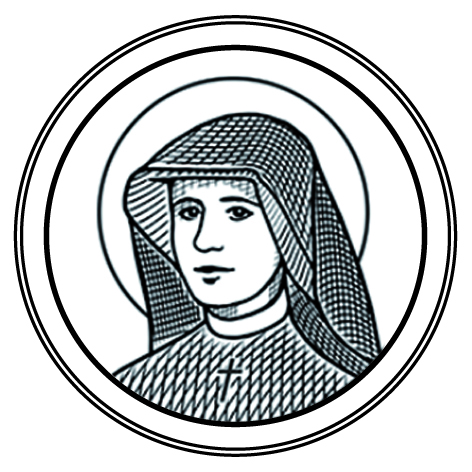 PRZYGOTOWANIESAKRAMENT BIERZMOWANIAKlasa VIII Szkoły Podstawowej(2023/2024 r.)INFORMACJE PODSTAWOWE:Spowiedź św. jeden raz w miesiącu (pierwszy piątek miesiąca g. 17.00 – 18.00) o godz. 18.00 obowiązkowa Msza św. z racji I piątku miesiącaEucharystia niedzielna (g. 10.00 – młodzież z książeczką kandydata do bierzmowania)Spotkania formacyjne (jeden raz na kwartał)Przygotowanie liturgii raz w miesiącu (czytania, modlitwa powszechna g. 10.00)Różaniec (czwartek) Roraty ( czwartek)Droga Krzyżowa ( przynajmniej 3 razy + dodatkowe dla młodzieży)Rekolekcje szkolne, zaangażowania w nie – obowiązkoweZAŚWIADCZENIE udziału w katechezie (I i II semestr)Uczestniczenie we wszystkich inicjatywach młodzieżowych: koncerty, wyjazdy, spotkania:INFORMACJE DODATKOWE:Deklaracje składamy  5 października na Mszę św. o godz. 18.00 – Imieniny Faustyny , młodzież uczestniczy w tej Uroczystości wraz z rodzicami Akt chrztu – dostarczamy do dnia 26 listopada - ostateczny termin 